Anabilim Dalımız Doktora programına kayıtlı ………… nolu öğrenci ……….. Doktora Tez Savunma Sınavı’na girmek için Eskişehir Osmangazi Üniversitesi Lisansüstü Eğitim ve Öğretim Yönetmeliği’nin öngördüğü koşulları yerine getirmiştir. Adayın Doktora Tez Savunma Sınavı’nı yapmak üzere, aşağıda belirtilen öğretim üyeleri “ Doktora Tez Savunma Sınavı Jürisi” olarak önerilmektedir.Gereğini arz ederiz.							…../…../2020ASİL JÜRİ ÜYELERİJüri; üçü öğrencinin Tez İzleme Komitesinde yer alan ve en az ikisi de kendi Yüksek Öğretim Kurumu dışından olan öğretim üyelerinden oluşur.    YEDEK JÜRİ ÜYELERİ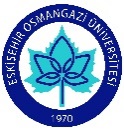 T CESKİŞEHİR OSMANGAZİ ÜNİVERSİTESİSAĞLIK BİLİMLERİ ENSTİTÜSÜ………………. ANABİLİM DALI BAŞKANLIĞIDanışman(Ad Soyad-İmza)Anabilim Dalı Başkanı(Ad Soyad-İmza)Sınav Tarihi-Saati  :ÜNVANI, ADI SOYADIKURUMUCEP TLF NOE-POSTA12345ÜNVANI, ADI SOYADIKURUMUCEP TLF NOE-POSTA12